Chester Firewise Community             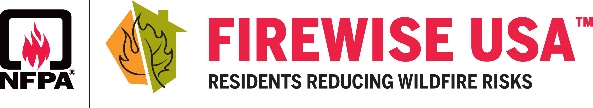 Property Owners Time and Expense SheetPlease help us share the hard work you do to make your home and property safe!  The Firewise Committee must collect data showing how much effort the Community is exerting in order to retain Firewise certification.Please Print  Please return form to: Chester Fire Department.  Thank You!  Your local Firewise Committee.
                                          PO Box 177   Chester, CA  96020           Date(s) worked:Name of property owner:Address of property where Firewise work is being performed:Telephone:Email Address:Number of non-paid individuals working:Total Number of hours worked for all non-paid individuals:Type of Firewise work performed by non-paid individuals.  Example:  Trimming, pruning, tree limbing, tree removal and brush clearing, cleaning roof gutters and valleys of pine needles.  Moving firewood off of decks or away from structures.  Replacing and/or removing flammable bushes such as junipers to lower ignition bushes.  Debris burning or removal to disposal site.Please Check:Property cleanupDebris removal burningDebris removal chippingDebris removal to transfer siteHome modificationCost of tools and equipment or people hired for Firewise work.  Examples: saws, rakes, weed trimmers.$Firewise work performed by hired person(s)Please check:Property cleanupHome modification Cost incurred for hired person(s):(If you would like to share for report.)$